0••                                                     SERVl(O  PU8UCO rEO(RAL.                                                                                           Conselho de Aquitetura  e Ubanismo do Rio de Janeiro•PROCESSO N9: 2018-1-0076PROTOCOLO  SICCAU N?: 665706/2018INTERESSADA: CLARISA ANALIA NAVARRODelibera favaravelmente   ao  deferimento   do registro definitivo  do profissional diplomado no exterior Clarisa Analia Navarro.Considerando a Lei n9 12.378, de 31 de dezembro de 2010, que regulamenta o exercicio da Arquitetura  e Urbanismo; cria o Conselho de Arquitetura  e Urbanismo do Brasil - CAU/BR e os Conselhos de Arquitetura  e Urbanismo dos Estados e do Distrito  Federal - CAUs, e d~ outras provid~ncias;Considerando  a Resolu~~0  CAU/BR n9 26, de 6 de junho  de 2012, que disp~e  sobre  o registro  de arquitetos  e urbanistas, brasileiros ou estrangeiros portadores de visto permanente, diplomados por institui~es de ensino estrangeiras, nos Conselhos de Arquitetura  e Urbanismo dos Estados e do Distrito  Federal (CAU/UF), e d~ outras provid~ncias;Considerando as Resolu~~es CAU/BR n9 132, de 20 de janeiro de 2017; n"°  123, de 11 de outubro  de 2016 e n° 87, de 12 de setembro  de 2014,  que alteram  a Resolu~o  CAU/BR n°26/2012;Considerando o  relatorio   de  an~lise da  Ger~ncia T~cnica do  CAU/RJ elaborado  pela Analista T~cnica Arq. Giovanna Damiani e revisado pela Gerente T~cnica Maria Carolina  Rom~o Mamede.Considerando a Matriz Curricular de Analise de Correspond~ncia de Curso  preenchidapelo Conselheiro Relator Pablo Benetti e seu parecer;A COMISSO  DE  ENSINO  E FORMACO  - CEF do CAU/RI, no uso das atribuig~es que  lhe conferem  os artigos 109 e 110 do Regimento do CAU/RJ, com a participac;:ao  dos  Conselheiros Alder Catunda Timb~ Muniz, Maria Lucia Borges de Faria, Pablo Benetti, Artur Jos~ Macedo de Oliveira e Paulo S~rgio Niemeyer, analisou:1. A solicita~o de registro  definitivo  da profissional CLARISA ANALIA NAVARRO,  cujos dados seguem abaixo apresentados, com  o titulo  de ARQUITETA  E  URBANISTA  e  atribuic;:5esi previstas no artigo  39 da Resolu~~o CAU/BR n9 21, de 05 de abril de 2012,  para o desempenhodas atividades nele relacionadas.Avenida  Repblica do Chile, 230/239 andar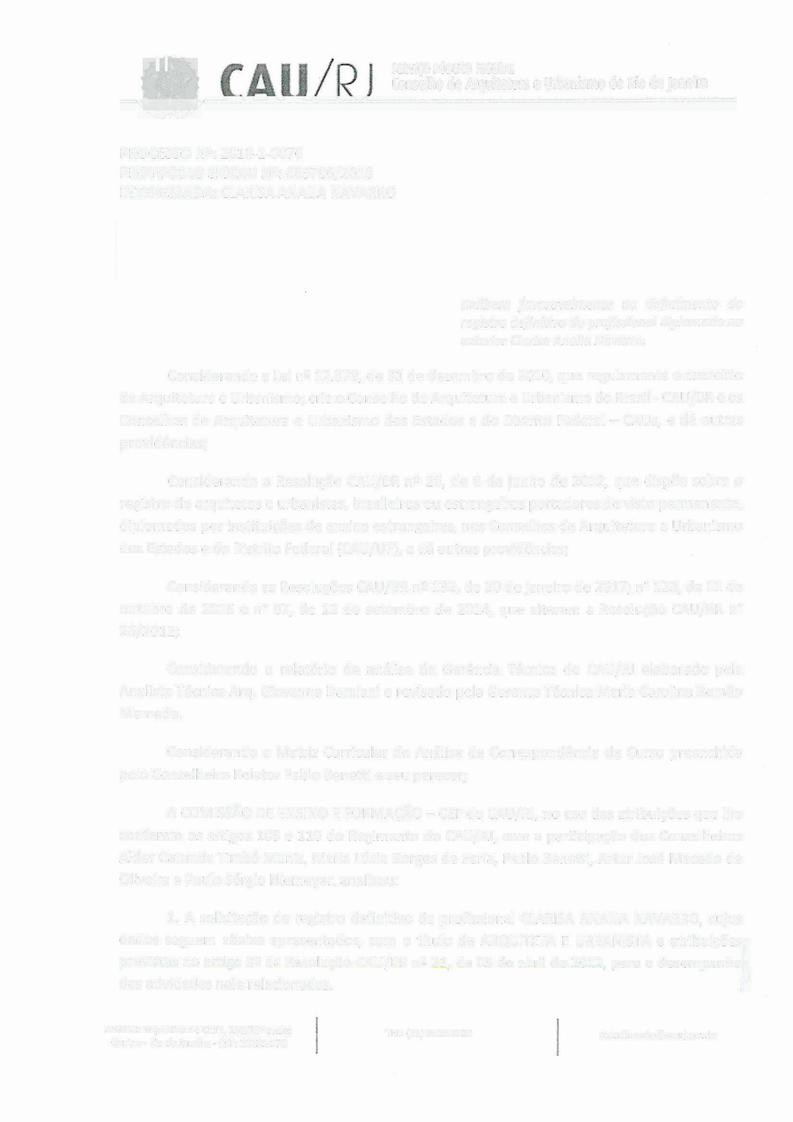 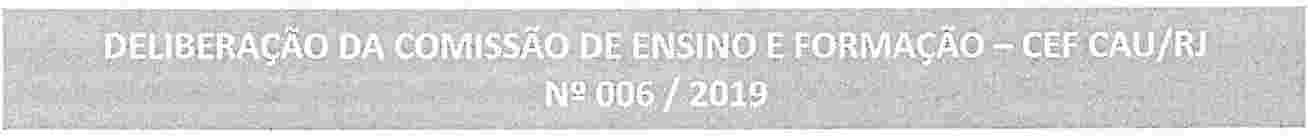 Centro - Rio de Janeiro - CEP: 20031-170TEL: (21) 3916-3925                                                  atendimento@caurj.gov.br-es-/A_......,.........,Lll-..,_...._.,._.'---_s_rn_«v_a1co_Pu_at_c_o_Anr_qo_u1iRAte_tlura e Urbanismo do  Rio de Janeiro   _2. 0s  dados da interessada e sua forma~~o profissional  conforme determina  a Resolu~~oCAU/BR n"° 26, de 6 de junho de 2012 e suas posteriores altera~~es:Dados  da InteressadaNome completo                                                    CLARISA ANALIA NAVARRONacionalidade                                                        ARGENTINA Naturalidade (pais)                                                    ARGENTINA Data de nascimento                                               17/02/1976 ldentidade de estrangeiro                                     V446423-CCPF                                                                               059.941.067-12Endere~o completo de resid~ncia no Brasil       RUA HUMAIT, N9 266,  APTO  303  - RIO DE JANEIRO/RI  -- CEP:  22261-001Dados da Forma~~o ProfissionalInstitui~~o de forma~~o Curso de forma~~o CidadePaisData de expedi~~o do diploma Dados da Revalida~~o do Diploma Institui~~o de revalida¢~oCidadeUFData de expedi~~oUNIVERSIDAD NACIONAL  DE SAN JUAN ARQUITETURA E URBANISMOSAN JUAN ARGENTINA10/10/2005UNIVERSIDADE FEDERAL DO RIO DE JANEIRO - UFRJ RIO OE JANEIRORJ23/03/2017 -HOMOLOGADO  EM 03/06/20153.  Constam  no  processo  os  seguintes  documentos   da  interessada,  de  acordo  com  aResolu~~0 CAU/BR n"° 26/2012 e suas altera~~es,  e documentos  de an~lise:•   Formulario do Anexo  I-A preenchido e assinado;•	Registro   Nacional  de  Estrangeiro   (RNE)  dentro  do  prazo  de  validade   e  com classifica~~o permanente, Comprovante de inscri~~o no Cadastro de Pessoa Fisica (CPF) e comprovante de resid~ncia no Brasil;•		Diploma de Gradua~o em Arquitetura emitido  pela UNIVERSIDAD NACIONAL DE SAN JUAN - No necessita de tradu~~o  por ser documento em  lingua  espanhola (art. 49, 5 69 da Resolu~~o CAU/BR n9 26/2012);•   Apostila  de Revalidaco emitida  e confirmada pela UFRJ;•		Hist~rico   escolar  com   indica~~o  da  carga  hor~ria  das  disciplinas cursadas  na Universidad  Nacional de San Juan sem tradu~~o  - No necessita  de tradu~~o por ser  documento  em  lingua  espanhola  (art.  49,  $ 69°   da   Resolu~~o CAU/BR  n926/2012);•   Documento  comprobat~rio do conte~do  program~tico das disciplinas cursadas;•   Documento  comprobatrio da carga horria total  e do tempo  de integraliza~~o docurso;Avenida  Repblica do Chile, 230/239 andar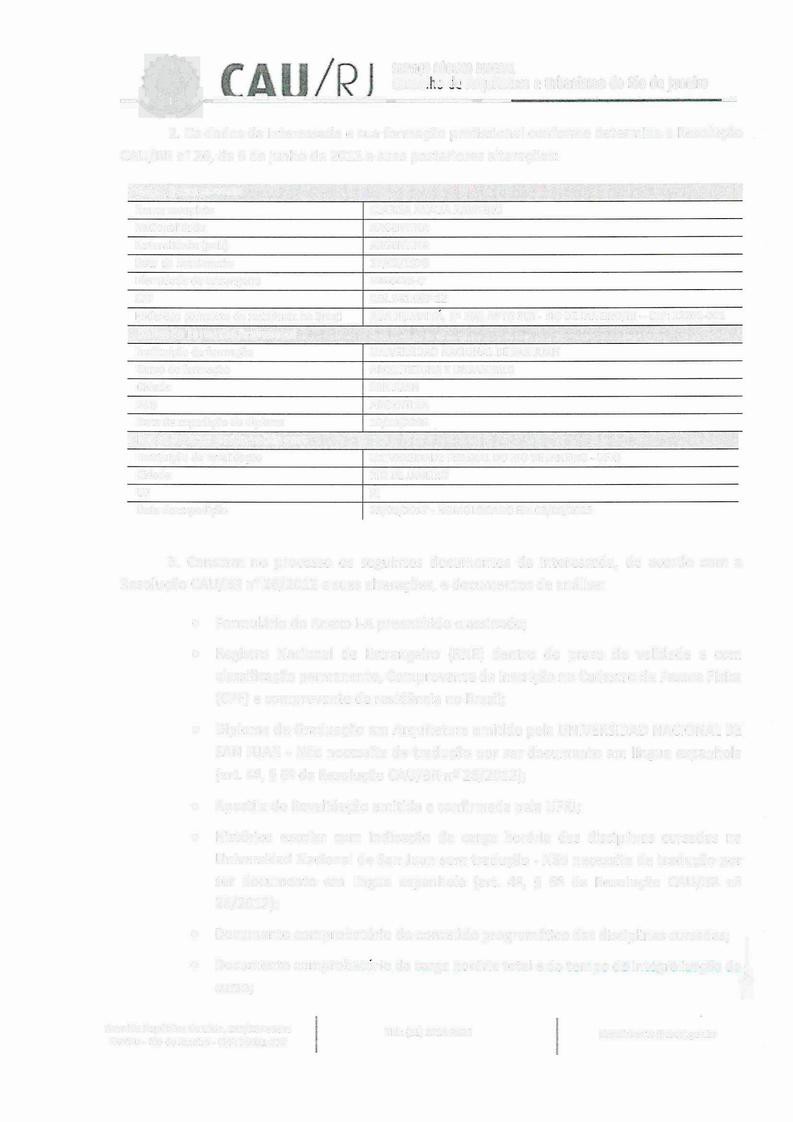 Centro  - Rio de Janeiro - CEP: 20031-170TEL: (21) 3916-3925                                             atendimento@caurj.gov.brfA ._.L...11L:111K.-'--L�'---s_rn_v_<1o_Pu__,..           Conselhoe_udc_eo_Ail,_nq_ur11Ait_etuL ra e Urbanismo do Rio de Janeiro _•	Documento   complementar  para   comprova~~o   de  disciplinas  e  provas   extras realizadas no processo  de revalida~~o do diploma - GERTEC-CAU/RJ solicitou  c~piada  matriz   curricular  elaborada   e  analisada  no  processo   de  requerimento   de revalida~~o do diploma na UFRJ  no processo n9 23079.048374/2006-49;•	Relat~rio  de  an~lise preliminar  de  confer~ncia  de  documentao entregue  pela requerente elaborado  pela GERTEC-CAU/RJ;•	Matriz  curricular de an~lise de correspond~ncia  de curso,  referente ao formulario do  Anexo  II   da  resolu~~o, devidamente  preenchido  pelo  Conselheiro  relator  do processo, Pablo Benetti,  designado pela CEF do CAU/RJ,  acompanhado de parecer de an~lise do relator.Com base no exposto,  a COMISS~O DE ENSINO   E FORMACO do CAU/RJ delibera:Opinar  favoravelmente  ao  deferimento  do  registro  definitivo  da  profissional   CLARISA ANALIA  NAVARRO, e o encaminhamento  do  process0 ~ COMISS~O DE ENSINO   E FORMAC~O ­ CEF  do CAU/BR.Rio de Janeiro, 12 de abril de 2019.// Pablo BenettCoordenador da CEF-CAU/RIAvenida Rep~blica do Chile, 230/239  andar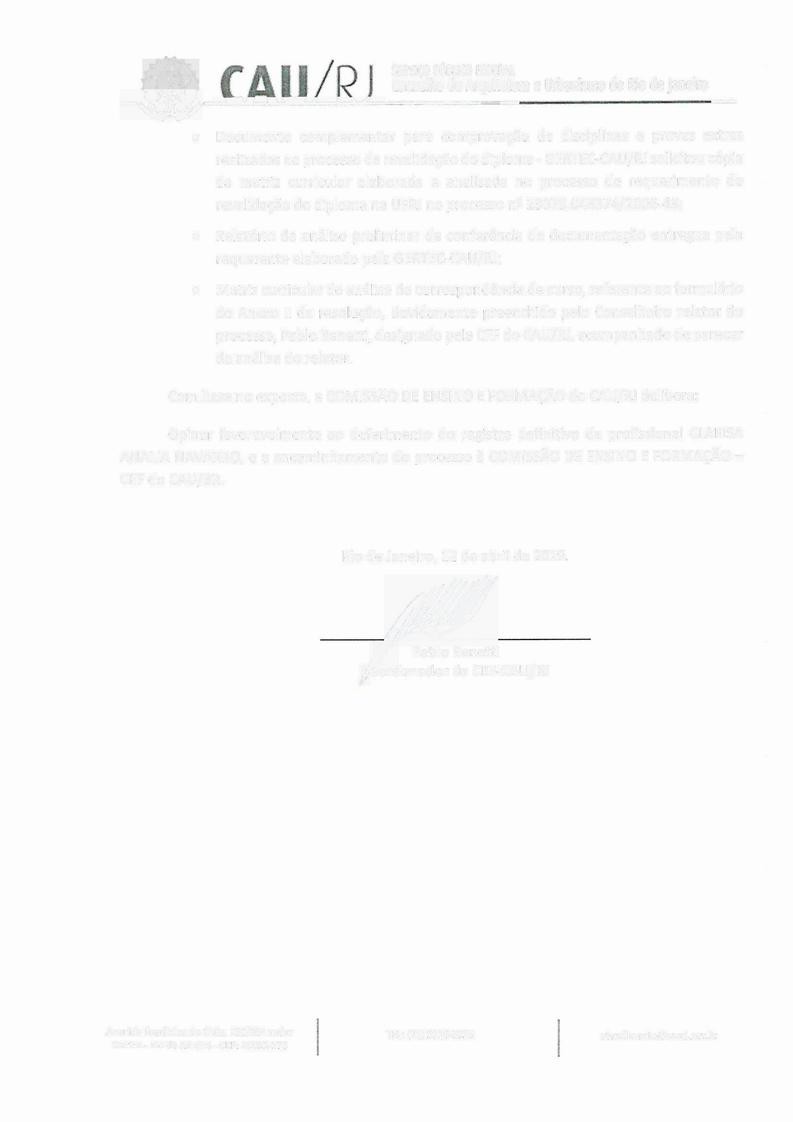 Centro - Rio de Janeiro - CEP: 20031-170TEL: (21)  3916-3925                                                 atendimento@caurj.gov.br